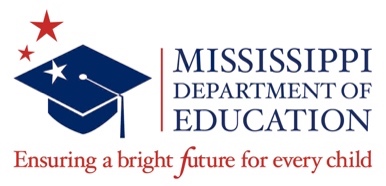 
Course Code Request Form
INSTRUCTION SHEETRequestors:Please download the Course Code Request Form to activate the fillable areas.  
Complete the designated areas as indicated on the Form.
For example: District Requestor Only, MDE Requestor Only.
Save your completed form.
Submit (as an attachment) for processing via email to MScoursecodes@mdek12.org with the subject line: CC Request Form SY24-25.
Note: No scanned or faxed forms will be accepted.
Requests for SY 2024-2025 are due by October 1, 2023. 	Note:  Any request for the current school year (2023-2024) will require           escalation; therefore, please submit ASAP and note this in the subject line (i.e.,          CC Request Form SY23-24).
Course Code Request Form
Please send completed to:  MScoursecode@mdek12.org SUBMISSION FROM DISTRICT (Completed by District Requestor ONLY)SUBMISSION FROM DISTRICT (Completed by District Requestor ONLY)SUBMISSION FROM DISTRICT (Completed by District Requestor ONLY)SUBMISSION FROM DISTRICT (Completed by District Requestor ONLY)SUBMISSION FROM DISTRICT (Completed by District Requestor ONLY)District/School NameDistrict CodeEmail PhoneRequestor NameDate SubmittedChange for School Year:Change for School Year:SUBMISSION FROM MDE (Completed by MDE Requestor ONLY)SUBMISSION FROM MDE (Completed by MDE Requestor ONLY)SUBMISSION FROM MDE (Completed by MDE Requestor ONLY)SUBMISSION FROM MDE (Completed by MDE Requestor ONLY)SUBMISSION FROM MDE (Completed by MDE Requestor ONLY)MDE Program OfficeEmail PhoneRequestor NameDate SubmittedChange for School Year:Change for School Year:COURSE CODE INFORMATION (Completed by Requestor)COURSE CODE INFORMATION (Completed by Requestor)COURSE CODE INFORMATION (Completed by Requestor)COURSE CODE INFORMATION (Completed by Requestor)COURSE CODE INFORMATION (Completed by Requestor)COURSE CODE INFORMATION (Completed by Requestor)COURSE CODE INFORMATION (Completed by Requestor)COURSE CODE INFORMATION (Completed by Requestor)COURSE CODE INFORMATION (Completed by Requestor)COURSE CODE INFORMATION (Completed by Requestor)COURSE CODE INFORMATION (Completed by Requestor)COURSE CODE INFORMATION (Completed by Requestor)COURSE CODE INFORMATION (Completed by Requestor)COURSE CODE INFORMATION (Completed by Requestor)COURSE CODE INFORMATION (Completed by Requestor)COURSE CODE INFORMATION (Completed by Requestor)  Add New Code  Add New Code  Add New Code  Add New Code  Add New Code  Add New Code  Add New Code  Deactivate Existing Code  Deactivate Existing Code  Deactivate Existing Code  Deactivate Existing Code  Deactivate Existing Code  Deactivate Existing Code  Deactivate Existing Code  Modify Existing Code  Modify Existing CodeCourse Title:       Course Title:       Course Title:       Course Title:       Course Title:       Course Title:       Course Title:       Course Title:       Course Title:       Course Title:       Course Title:       Course Title:       Course Code #:       
(Skip if New Course Code)Course Code #:       
(Skip if New Course Code)Course Code #:       
(Skip if New Course Code)Course Code #:       
(Skip if New Course Code)Course Align with MS CCR Standards?      Yes      No             Standards Document Year      Course Align with MS CCR Standards?      Yes      No             Standards Document Year      Course Align with MS CCR Standards?      Yes      No             Standards Document Year      Course Align with MS CCR Standards?      Yes      No             Standards Document Year      Course Align with MS CCR Standards?      Yes      No             Standards Document Year      Course Align with MS CCR Standards?      Yes      No             Standards Document Year      Course Align with MS CCR Standards?      Yes      No             Standards Document Year      Course Align with MS CCR Standards?      Yes      No             Standards Document Year      Course Align with MS CCR Standards?      Yes      No             Standards Document Year      Course Align with MS CCR Standards?      Yes      No             Standards Document Year      Course Align with MS CCR Standards?      Yes      No             Standards Document Year      Course Align with MS CCR Standards?      Yes      No             Standards Document Year      Course Align with MS CCR Standards?      Yes      No             Standards Document Year      Course Align with MS CCR Standards?      Yes      No             Standards Document Year      Course Align with MS CCR Standards?      Yes      No             Standards Document Year      Course Align with MS CCR Standards?      Yes      No             Standards Document Year      Grade Level  SPED Pre-K  Pre-K
  SPED K         
  K  SPED Pre-K  Pre-K
  SPED K         
  K  SPED Pre-K  Pre-K
  SPED K         
  K  SPED Pre-K  Pre-K
  SPED K         
  K  SPED E  1  2    3  SPED E  1  2    3  SPED E  1  2    3  SPED E  1  2    3  4  5   6  7                      4  5   6  7                      4  5   6  7                      4  5   6  7                      8  SPED S  9  10  8  SPED S  9  10  11  12  ALLCourse Duration:        Semester        Year            BothCourse Duration:        Semester        Year            BothCourse Duration:        Semester        Year            BothCourse Duration:        Semester        Year            BothCourse Duration:        Semester        Year            BothCourse Duration:        Semester        Year            BothCourse Duration:        Semester        Year            BothCourse Duration:        Semester        Year            BothCourse Duration:        Semester        Year            BothCourse Duration:        Semester        Year            BothCourse Duration:        Semester        Year            BothCourse Duration:        Semester        Year            BothCourse Duration:        Semester        Year            BothCourse Duration:        Semester        Year            BothCourse Duration:        Semester        Year            BothCourse Duration:        Semester        Year            BothSite:      Regular School            Career & Technical           Alternative School              District OfficeSite:      Regular School            Career & Technical           Alternative School              District OfficeSite:      Regular School            Career & Technical           Alternative School              District OfficeSite:      Regular School            Career & Technical           Alternative School              District OfficeSite:      Regular School            Career & Technical           Alternative School              District OfficeSite:      Regular School            Career & Technical           Alternative School              District OfficeSite:      Regular School            Career & Technical           Alternative School              District OfficeSite:      Regular School            Career & Technical           Alternative School              District OfficeSite:      Regular School            Career & Technical           Alternative School              District OfficeSite:      Regular School            Career & Technical           Alternative School              District OfficeSite:      Regular School            Career & Technical           Alternative School              District OfficeSite:      Regular School            Career & Technical           Alternative School              District OfficeSite:      Regular School            Career & Technical           Alternative School              District OfficeSite:      Regular School            Career & Technical           Alternative School              District OfficeSite:      Regular School            Career & Technical           Alternative School              District OfficeSite:      Regular School            Career & Technical           Alternative School              District OfficeTeaching Course:     Yes      NoTeaching Course:     Yes      NoTeaching Course:     Yes      NoTeaching Course:     Yes      NoTeaching Course:     Yes      NoTeaching Course:     Yes      NoTeaching Course:     Yes      NoTeaching Course:     Yes      NoCarnegie Units:   0      .25      .5      1      1.5      2      2.5Carnegie Units:   0      .25      .5      1      1.5      2      2.5Carnegie Units:   0      .25      .5      1      1.5      2      2.5Carnegie Units:   0      .25      .5      1      1.5      2      2.5Carnegie Units:   0      .25      .5      1      1.5      2      2.5Carnegie Units:   0      .25      .5      1      1.5      2      2.5Carnegie Units:   0      .25      .5      1      1.5      2      2.5Carnegie Units:   0      .25      .5      1      1.5      2      2.5Class DurationClass DurationClass Duration         Minimum minutes taught per class               Minimum minutes taught per class               Minimum minutes taught per class               Minimum minutes taught per class               Minimum minutes taught per class               Minimum minutes taught per class               Minimum minutes taught per class               Minimum minutes taught per class               Maximum minutes taught per class         Maximum minutes taught per class         Maximum minutes taught per class         Maximum minutes taught per class         Maximum minutes taught per classStudentsStudentsStudents         Minimum students taught per class              Minimum students taught per class              Minimum students taught per class              Minimum students taught per class              Minimum students taught per class              Minimum students taught per class              Minimum students taught per class              Minimum students taught per class              Maximum students taught per class         Maximum students taught per class         Maximum students taught per class         Maximum students taught per class         Maximum students taught per classCTE ONLYCTE ONLYCTE CourseCTE Course  Yes        No   Yes        No   Yes        No   Yes        No   Yes        No   Yes        No CIP CodeCIP CodeCTE ONLYCTE ONLYYear IndicatorYear IndicatorYear IndicatorYear Indicator  Not applied             First year          Second Year  Not applied             First year          Second Year  Not applied             First year          Second Year  Not applied             First year          Second Year  Not applied             First year          Second Year  Not applied             First year          Second Year  Not applied             First year          Second Year  Not applied             First year          Second Year  Not applied             First year          Second Year  Not applied             First year          Second YearREQUEST RATIONALE: (Completed by Requestor)Please provide justification for offering this course(s) including curriculum. (Attach extra sheets if the field is not large enough for your rationale.)
     MEMO FIELD: (Completed by Requestor) 
Comment Prints Under Course Title – i.e., Prerequisite Visual Arts, etc.(Attach extra sheets if the field is not large enough for your rationale.)MDE Office Use Only MDE Office Use Only MDE Office Use Only MDE Office Use Only MDE Office Use Only MDE Office Use Only IHL Course:    Yes        No IHL Course:    Yes        No IHL Course:    Yes        No Core Subject:    Yes        NoCore Subject:    Yes        NoSpecial State Schools:     Yes        NoCertificate Required:       Yes        No        Any Certificate (MDE approved or issued License)Certificate Required:       Yes        No        Any Certificate (MDE approved or issued License)Certificate Required:       Yes        No        Any Certificate (MDE approved or issued License)Certificate Required:       Yes        No        Any Certificate (MDE approved or issued License)Certificate Required:       Yes        No        Any Certificate (MDE approved or issued License)Certificate Required:       Yes        No        Any Certificate (MDE approved or issued License)Endorsement Required:    Yes        No    
IF yes, list Specific Endorsements for any Certificate?           (Example:  181, 182, or 181 & 185)Endorsement Required:    Yes        No    
IF yes, list Specific Endorsements for any Certificate?           (Example:  181, 182, or 181 & 185)Endorsement Required:    Yes        No    
IF yes, list Specific Endorsements for any Certificate?           (Example:  181, 182, or 181 & 185)Endorsement Required:    Yes        No    
IF yes, list Specific Endorsements for any Certificate?           (Example:  181, 182, or 181 & 185)Endorsement Required:    Yes        No    
IF yes, list Specific Endorsements for any Certificate?           (Example:  181, 182, or 181 & 185)Endorsement Required:    Yes        No    
IF yes, list Specific Endorsements for any Certificate?           (Example:  181, 182, or 181 & 185)Funding Code:  No Specific Funds (0)      Title I (1)        CTE (2)            Title III (3)     Title II (4)   
  SPED (5)                             Gifted (6)       Title IV (7)      ESSER (8)       Other (9)                 No Specific Funds (0)      Title I (1)        CTE (2)            Title III (3)     Title II (4)   
  SPED (5)                             Gifted (6)       Title IV (7)      ESSER (8)       Other (9)                 No Specific Funds (0)      Title I (1)        CTE (2)            Title III (3)     Title II (4)   
  SPED (5)                             Gifted (6)       Title IV (7)      ESSER (8)       Other (9)                 No Specific Funds (0)      Title I (1)        CTE (2)            Title III (3)     Title II (4)   
  SPED (5)                             Gifted (6)       Title IV (7)      ESSER (8)       Other (9)                 No Specific Funds (0)      Title I (1)        CTE (2)            Title III (3)     Title II (4)   
  SPED (5)                             Gifted (6)       Title IV (7)      ESSER (8)       Other (9)               MAEP Selectable:    Yes        NoMAEP Selectable:    Yes        NoMAEP Selectable:    Yes        NoMAEP Selectable:    Yes        NoAdvanced Placement Indicator:    Yes        NoAdvanced Placement Indicator:    Yes        NoSAR Code (Staff Type)SAR Code (Staff Type)Instructional Personnel Category CodeInstructional Personnel Category CodeCourse Code CategoryCourse Code CategoryCommon Core of Data CodeCommon Core of Data CodeMDE Office Use OnlyPlease do not digitally sign (this will lock document); only insert signature imageMDE Office Use OnlyPlease do not digitally sign (this will lock document); only insert signature imageMDE Office Use OnlyPlease do not digitally sign (this will lock document); only insert signature imageMDE Office Use OnlyPlease do not digitally sign (this will lock document); only insert signature imageMDE Office Use OnlyPlease do not digitally sign (this will lock document); only insert signature imageMDE Office Use OnlyPlease do not digitally sign (this will lock document); only insert signature imageMDE Office Use OnlyPlease do not digitally sign (this will lock document); only insert signature imageMDE Office Use OnlyPlease do not digitally sign (this will lock document); only insert signature imageMDE Office Use OnlyPlease do not digitally sign (this will lock document); only insert signature imageCONTENT SPECIALIST
Division:      CONTENT SPECIALIST
Division:      Date        Date        Approvedwith edits    Approvedwith edits    Approved   Approved   Denied   Denial Reason/ Edits Required:      Denial Reason/ Edits Required:      Denial Reason/ Edits Required:      Denial Reason/ Edits Required:      Denial Reason/ Edits Required:      Denial Reason/ Edits Required:      Denial Reason/ Edits Required:      Denial Reason/ Edits Required:      Denial Reason/ Edits Required:      Signature   Signature   Signature   Signature   Signature   Signature   Signature   Signature   Signature   ELEMENTARY EDUCATIONELEMENTARY EDUCATIONDate        Date        Approvedwith edits    Approvedwith edits       Approved     Approved  Denied  Denial Reason/ Edits Required:      Denial Reason/ Edits Required:      Denial Reason/ Edits Required:      Denial Reason/ Edits Required:      Denial Reason/ Edits Required:      Denial Reason/ Edits Required:      Denial Reason/ Edits Required:      Denial Reason/ Edits Required:      Denial Reason/ Edits Required:      Signature    Signature    Signature    Signature    Signature    Signature    Signature    Signature    Signature    SECONDARY EDUCATIONSECONDARY EDUCATIONDate        Date        Approvedwith edits    Approvedwith edits      Approved    Approved  Denied  Denial Reason/ Edits Required:      Denial Reason/ Edits Required:      Denial Reason/ Edits Required:      Denial Reason/ Edits Required:      Denial Reason/ Edits Required:      Denial Reason/ Edits Required:      Denial Reason/ Edits Required:      Denial Reason/ Edits Required:      Denial Reason/ Edits Required:      Signature   Signature   Signature   Signature   Signature   Signature   Signature   Signature   Signature   ACCREDITATIONACCREDITATIONACCREDITATIONDate        Date        Approvedwith edits      Approved   Approved Denied  Denial Reason/ Edits Required:      Denial Reason/ Edits Required:      Denial Reason/ Edits Required:      Denial Reason/ Edits Required:      Denial Reason/ Edits Required:      Denial Reason/ Edits Required:      Denial Reason/ Edits Required:      Denial Reason/ Edits Required:      Denial Reason/ Edits Required:      Signature   Signature   Signature   Signature   Signature   Signature   Signature   Signature   Signature   LICENSURELICENSURELICENSUREDate        Date        Approvedwith edits      Approved    Approved  Denied  Denial Reason/ Edits Required:      Denial Reason/ Edits Required:      Denial Reason/ Edits Required:      Denial Reason/ Edits Required:      Denial Reason/ Edits Required:      Denial Reason/ Edits Required:      Denial Reason/ Edits Required:      Denial Reason/ Edits Required:      Denial Reason/ Edits Required:      Signature   Signature   Signature   Signature   Signature   Signature   Signature   Signature   Signature   CHIEF ACADEMIC OFFICER
*only if requesting current SYCHIEF ACADEMIC OFFICER
*only if requesting current SYCHIEF ACADEMIC OFFICER
*only if requesting current SYDate       Date       Approvedwith edits      Approved   Approved Denied  Denial Reason/ Edits Required:      Denial Reason/ Edits Required:      Denial Reason/ Edits Required:      Denial Reason/ Edits Required:      Denial Reason/ Edits Required:      Denial Reason/ Edits Required:      Denial Reason/ Edits Required:      Denial Reason/ Edits Required:      Denial Reason/ Edits Required:      Signature   Signature   Signature   Signature   Signature   Signature   Signature   Signature   Signature   OTSS ONLYEntered by (Name):        Entered by (Name):        Entered by (Name):        Entered by (Name):        Entered by (Name):        Entered by (Name):        Date:       Date:       